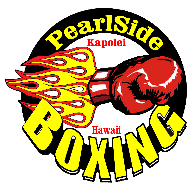 PAYMENTS POLICYClarification on Boxing Class and Boxing Team Monthly Payments:It’s a Monthly Payment Plan – Everyone registers for classes on a monthly payment plan.Credit Card on File – We will now retain a credit card file on everyone.Pay in Advance – For your monthly classes from 1 time a week up to 6 times per week (unlimited).The Fees Are:$60      (1x per week)$100   (2x per week)$135   (3x per week)$190   (Unlimited)Due Date – Payments are due on the calendar day that you registered each following month.Missed Classes – You may make it up on any other day in the month. Payments are still due in full.Monthly Fees Are Due Regardless – Are not subject to you missing any or all of your classes.No Refund – Or reduction in class fees for any month.REASON – BECAUSE SOME MEMBERS WERE NOT PAYING FOR CLASSES ON TIME and abusing our honor system by attending classes and then not paying what is actually due. Thus, we will now retain a credit card file on everyone.Should you become past due on your class fees, your credit card will be charged with an additional 10% late fee surcharge!Should you participate in any fundraiser and fail to meet deadline obligations, not make required payments or fail to return fundraiser tickets and/or items, my credit card will be charged for the specific amount!Returned Check Policy: All returned checks will incur a $15 Returned (bad/insufficient funds) fee.Please PrintAthletes Name:__________________________________________  Birth Date_________________  Age_______   [ ] Male    [ ] FemalePlease PrintAthletes Name:__________________________________________  Birth Date_________________  Age_______   [ ] Male    [ ] FemalePlease PrintAthletes Name:__________________________________________  Birth Date_________________  Age_______   [ ] Male    [ ] FemalePlease PrintAthletes Name:__________________________________________  Birth Date_________________  Age_______   [ ] Male    [ ] FemalePlease PrintAthletes Name:__________________________________________  Birth Date_________________  Age_______   [ ] Male    [ ] FemaleHome Address:________________________________________________  City:__________________________  Zip:__________________Home Address:________________________________________________  City:__________________________  Zip:__________________Home Address:________________________________________________  City:__________________________  Zip:__________________Home Address:________________________________________________  City:__________________________  Zip:__________________Home Address:________________________________________________  City:__________________________  Zip:__________________Cell / Mobile Phone:                                                                                                        Home Phone:[ ] Personal  [ ] Mom or [ ] Other  ___________________________________________________________________                                          ______________________________________________________________Cell / Mobile Phone:                                                                                                        Home Phone:[ ] Personal  [ ] Mom or [ ] Other  ___________________________________________________________________                                          ______________________________________________________________Cell / Mobile Phone:                                                                                                        Home Phone:[ ] Personal  [ ] Mom or [ ] Other  ___________________________________________________________________                                          ______________________________________________________________Cell / Mobile Phone:                                                                                                        Home Phone:[ ] Personal  [ ] Mom or [ ] Other  ___________________________________________________________________                                          ______________________________________________________________Cell / Mobile Phone:                                                                                                        Home Phone:[ ] Personal  [ ] Mom or [ ] Other  ___________________________________________________________________                                          ______________________________________________________________Employer or School:______________________________________                     Occupation or Grade:___________________________________Employer or School:______________________________________                     Occupation or Grade:___________________________________Employer or School:______________________________________                     Occupation or Grade:___________________________________Employer or School:______________________________________                     Occupation or Grade:___________________________________Employer or School:______________________________________                     Occupation or Grade:___________________________________Emergency Contact Person:                                                                                     Phone:    Spouse    Parent    FriendEmergency Contact Person:                                                                                     Phone:    Spouse    Parent    FriendEmergency Contact Person:                                                                                     Phone:    Spouse    Parent    FriendEmergency Contact Person:                                                                                     Phone:    Spouse    Parent    FriendEmergency Contact Person:                                                                                     Phone:    Spouse    Parent    FriendEmail Address (Required):Email Address (Required):Email Address (Required):Email Address (Required):Email Address (Required):Physical Condition  Poor   Good   Excellent   Smoker  Yes  No    Pre-existing Injury: ___________________________  Goals: _______________________                                                       Physical Condition  Poor   Good   Excellent   Smoker  Yes  No    Pre-existing Injury: ___________________________  Goals: _______________________                                                       Physical Condition  Poor   Good   Excellent   Smoker  Yes  No    Pre-existing Injury: ___________________________  Goals: _______________________                                                       Physical Condition  Poor   Good   Excellent   Smoker  Yes  No    Pre-existing Injury: ___________________________  Goals: _______________________                                                       Physical Condition  Poor   Good   Excellent   Smoker  Yes  No    Pre-existing Injury: ___________________________  Goals: _______________________                                                       I / We understand and appreciate that participation in any sport carries a risk of injury.  I / We voluntarily and knowingly recognize, accept, and assume this risk.  I / We understand that BOXING IS A CONTACT SPORT AND THAT INCIDENTAL AND INTENTIONAL PHYSICAL CONTACT MAY OCCUR in class session during instruction and class drills.  Sore muscles and other body parts are facts of life in a contact sport and are likely to occur.  I / We hereby waive and release any and all rights to any claim for damages for any injury suffered by me during my participation. I / We certify that the participant is deemed to be in good health and has been seen by his/her doctor and I / We know of no other injuries that may re-occur.                       I / We understand and appreciate that participation in any sport carries a risk of injury.  I / We voluntarily and knowingly recognize, accept, and assume this risk.  I / We understand that BOXING IS A CONTACT SPORT AND THAT INCIDENTAL AND INTENTIONAL PHYSICAL CONTACT MAY OCCUR in class session during instruction and class drills.  Sore muscles and other body parts are facts of life in a contact sport and are likely to occur.  I / We hereby waive and release any and all rights to any claim for damages for any injury suffered by me during my participation. I / We certify that the participant is deemed to be in good health and has been seen by his/her doctor and I / We know of no other injuries that may re-occur.                       I / We understand and appreciate that participation in any sport carries a risk of injury.  I / We voluntarily and knowingly recognize, accept, and assume this risk.  I / We understand that BOXING IS A CONTACT SPORT AND THAT INCIDENTAL AND INTENTIONAL PHYSICAL CONTACT MAY OCCUR in class session during instruction and class drills.  Sore muscles and other body parts are facts of life in a contact sport and are likely to occur.  I / We hereby waive and release any and all rights to any claim for damages for any injury suffered by me during my participation. I / We certify that the participant is deemed to be in good health and has been seen by his/her doctor and I / We know of no other injuries that may re-occur.                       I / We understand and appreciate that participation in any sport carries a risk of injury.  I / We voluntarily and knowingly recognize, accept, and assume this risk.  I / We understand that BOXING IS A CONTACT SPORT AND THAT INCIDENTAL AND INTENTIONAL PHYSICAL CONTACT MAY OCCUR in class session during instruction and class drills.  Sore muscles and other body parts are facts of life in a contact sport and are likely to occur.  I / We hereby waive and release any and all rights to any claim for damages for any injury suffered by me during my participation. I / We certify that the participant is deemed to be in good health and has been seen by his/her doctor and I / We know of no other injuries that may re-occur.                       □ No Reduction of Fees for Missed Classes (all missed classes can be made up)□ No Reduction of Fees for Missed Classes (all missed classes can be made up)□ No Reduction of Fees for Missed Classes (all missed classes can be made up)□ No Reduction of Fees for Missed Classes (all missed classes can be made up)1X Once a Week                                 $15 per class □ 1st Month Only:   $95Includes $35 Registration Fee; Thereafter $602X Twice a Week  *Most Popular          $12 per class □ 1st Month Only:  $135   Includes $35 Registration Fee; Thereafter $1002X Twice a Week  *Most Popular          $12 per class □ 1st Month Only:  $135   Includes $35 Registration Fee; Thereafter $1003X Three Times Per Week                       $11 per class □ 1st Month Only:  $170   Includes $35 Registration Fee; Thereafter $135□ Unlimited: 1st Month $225 (includes $35 Registration Fee) $190 thereafterUp to 6 times a week ( cost less than $8 per class )□ Unlimited: 1st Month $225 (includes $35 Registration Fee) $190 thereafterUp to 6 times a week ( cost less than $8 per class )□ Unlimited: 1st Month $225 (includes $35 Registration Fee) $190 thereafterUp to 6 times a week ( cost less than $8 per class )□ Unlimited: 1st Month $225 (includes $35 Registration Fee) $190 thereafterUp to 6 times a week ( cost less than $8 per class )□Credit Card Will Be Charged If Payment is Late.□ Payment Due Same Day Each Month. This is a Monthly Plan, Not a Daily Plan.□ No Refund or Carry-over of Class Fees If Absent or Missed Classes (classes may be made up)□ Must Notify Us 30 Days in Advance, In Writing, If Cancelling Membership or Placing Membership On Hold.□Credit Card Will Be Charged If Payment is Late.□ Payment Due Same Day Each Month. This is a Monthly Plan, Not a Daily Plan.□ No Refund or Carry-over of Class Fees If Absent or Missed Classes (classes may be made up)□ Must Notify Us 30 Days in Advance, In Writing, If Cancelling Membership or Placing Membership On Hold.□Credit Card Will Be Charged If Payment is Late.□ Payment Due Same Day Each Month. This is a Monthly Plan, Not a Daily Plan.□ No Refund or Carry-over of Class Fees If Absent or Missed Classes (classes may be made up)□ Must Notify Us 30 Days in Advance, In Writing, If Cancelling Membership or Placing Membership On Hold.□Credit Card Will Be Charged If Payment is Late.□ Payment Due Same Day Each Month. This is a Monthly Plan, Not a Daily Plan.□ No Refund or Carry-over of Class Fees If Absent or Missed Classes (classes may be made up)□ Must Notify Us 30 Days in Advance, In Writing, If Cancelling Membership or Placing Membership On Hold.                      EQUIPMENT PURCHASE                                                                                            REQUIREMENTS                      EQUIPMENT PURCHASE                                                                                            REQUIREMENTS                      EQUIPMENT PURCHASE                                                                                            REQUIREMENTS                      EQUIPMENT PURCHASE                                                                                            REQUIREMENTS  □ Hand-Wraps and/or □ Jump Rope….…...…$______□ Punching Bag Gloves ……………….………$______                    T-Shirt  □ Child     □Sm  □Med  □Lg   □XL  □2X          $______         □ Hand-Wraps and/or □ Jump Rope….…...…$______□ Punching Bag Gloves ……………….………$______                    T-Shirt  □ Child     □Sm  □Med  □Lg   □XL  □2X          $______          □ Hand-Wraps    □ Gloves      □ Towel          □ Shoes       □ Gym Bag     □ Hand-Wraps    □ Gloves      □ Towel          □ Shoes       □ Gym Bag  $ 35 Registration Fee ……...$_________1st Month and/or Class Fee………$_________Total Paid……$________$ 35 Registration Fee ……...$_________1st Month and/or Class Fee………$_________Total Paid……$________Make Checks Out To    :    PearlSide BoxingToday’s Date                : ___________________             Month Starting             : ___________________Make Checks Out To    :    PearlSide BoxingToday’s Date                : ___________________             Month Starting             : ___________________□   Class fees Due Same Day each Month on your Start Date              □  Class days that fall on holiday may be made up any day in month                                        □   I Understand that this is a monthly class fee & not a daily plan        □  I must inform Coach if I plan to miss class                         □   Class fees Due Same Day each Month on your Start Date              □  Class days that fall on holiday may be made up any day in month                                        □   I Understand that this is a monthly class fee & not a daily plan        □  I must inform Coach if I plan to miss class                         □   Class fees Due Same Day each Month on your Start Date              □  Class days that fall on holiday may be made up any day in month                                        □   I Understand that this is a monthly class fee & not a daily plan        □  I must inform Coach if I plan to miss class                         □   Class fees Due Same Day each Month on your Start Date              □  Class days that fall on holiday may be made up any day in month                                        □   I Understand that this is a monthly class fee & not a daily plan        □  I must inform Coach if I plan to miss class                          Participant Signature _____________________________________________ Parent Signature (under 18)      _______________________________________ Print Name____________________________*We do hereby consent to the use of my and/or child (children’s) image in photograph or video for fundraising, advertising, publicity, or any other purpose on behalf of PEARLSIDE BOXING, INC. Participant Signature _____________________________________________ Parent Signature (under 18)      _______________________________________ Print Name____________________________*We do hereby consent to the use of my and/or child (children’s) image in photograph or video for fundraising, advertising, publicity, or any other purpose on behalf of PEARLSIDE BOXING, INC. Participant Signature _____________________________________________ Parent Signature (under 18)      _______________________________________ Print Name____________________________*We do hereby consent to the use of my and/or child (children’s) image in photograph or video for fundraising, advertising, publicity, or any other purpose on behalf of PEARLSIDE BOXING, INC. Participant Signature _____________________________________________ Parent Signature (under 18)      _______________________________________ Print Name____________________________*We do hereby consent to the use of my and/or child (children’s) image in photograph or video for fundraising, advertising, publicity, or any other purpose on behalf of PEARLSIDE BOXING, INC.Credit Card Number:________________________________________ Exp. Date:____________ 3 Digit Code:______Name as it appears on Credit Card:________________________________________________ Billing Zip:__________Credit Card Billing Address: ________________________________________________________________________I acknowledge that I understand the CLASS FEE and CREDIT CARD POLICIES:___________________________________________________________________                                                                                                Signature___________________________________________________________________          _______________________                                                                                             Print Name                                                                                                                                           Date